ALL SCHEDULED SHOWS TO SELECT*see page 3 for Central Register InformationCENTRAL REGISTER VENDOR PAYMENT - Checks are issued no later than 1 week from the 1st day of the show. In order to receive your final check within the 1 week time frame, you must provide a self-addressed stamped envelope. If you want your tags back, you must provide an 8x11 envelope with $2.00 worth of stamps. If no envelope is provided, you will be charged $5.00 and your check could be delayed one week. ENTRY FEES are NON-REFUNDABLE (all shows) - Shows are filled on a first-come, first served basis; show payment holds your space, not a verbal commitment.  If you have a product that is a particular brand and you need exclusivity, you must pay for your shows in advance in order to secure your space.  If you have any special requests, you must pay for your shows in advanceTAGS (central register shows only)PARKING (central register shows only) - All schools will have designated vendor parking. Vendors that violate this rule will be fined $100. . VENDOR PLACEMENT (all shows) - PAYMENT WILL HOLD YOUR SPACE. Vendor placement is up to the discretion of the promoter.  BOOTH SIZE (all shows) - Determined by each facility; vendors that assume excessive space will be charged for two booths or more. Normal booth size is 10 x 10. If you use both sides of your grids to hang merchandise, it requires more space. **Booths should be attractive, please bring table cloths to the ground **A great website for very reasonable tablecloths is www.linentablecloth.com. DO NOT use plastic cloths or wrinkled sheets.  DO NOT use your tubs unless they are covered, to display your product.  Signage for your booth should be neat and professional. Music is optional.ELECTRICITY (central register shows only) - Remember electricity is very limited in all the schools, bring a multi-outlet plug and at least a 100’ extension cord and be prepared to share. **No electricity at take your own money shows**EQUIPMENT (tents, tables, chairs, etc.) (All shows) - No tables or chairs are provided by Briar Patch. If Briar Patch tents are used, there will be a $50.00 tent fee.  White tents ONLY are allowed.  Tents can be purchased at Sam’s Club for approximately $200.  Another great source is info@california-palms.com and/or call 626-915-6933.TEAR DOWN (all shows) - No dismantling or clean up before 4:30 P.M. on Sunday (end of show).  Please remember tear-down etiquette. You are responsible for taking all trash, debris, boxes (broken down); grid ties in your booth to the dumpster.  All high schools have dumpsters. Please leave your space clean.SMOKING – Please do not smoke. There is no smoking on the school campus, it is a federal law. Dogs – no dogs allowed on school property. WORK SCHEDULE FOR CENTRAL REGISTER SHOWSPlease check-in 10 minutes prior to your shift - each vendor will be required to work a minimum of 8.5 hours as a monitor, cashier, tagger/bagger, hold-table, etc. or you will be charged $85 to cover your required work shift. **All worker replacements for vendor’s shifts must be cleared by Jeannie**ironwood high school (please check 8.5 hours)	hamilton high school (please check 8.5 hours)	SEQUOYA ELEMENTARY SCHOOL (please check 8.5 hours)	park meadow elementary school (please check 8.5 hours)	HORIZON HIGH SCHOOL – NOV (please check 12 hours)	PROMOTER INFORMATIONPROMOTER INFORMATIONPROMOTER INFORMATIONPROMOTER INFORMATIONContact:  Jeannie CuetoJeannie CuetoJeannie CuetoCell: 480-703-1463480-703-1463480-703-1463Fax: 1-626-609-3806 (dial 1 first)1-626-609-3806 (dial 1 first)1-626-609-3806 (dial 1 first)E-mail:  jeanniecueto@yahoo.comjeanniecueto@yahoo.comjeanniecueto@yahoo.comWebsite: www.briarpatchmarketplace.comwww.briarpatchmarketplace.comwww.briarpatchmarketplace.comMailing Address: 12631 N. 70th Street, Scottsdale, AZ 8525412631 N. 70th Street, Scottsdale, AZ 8525412631 N. 70th Street, Scottsdale, AZ 85254FOLLOW US! 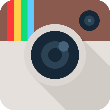 LIKE US!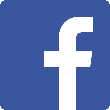 VENDOR INFORMATIONVENDOR INFORMATIONVENDOR INFORMATIONVENDOR INFORMATIONVENDOR INFORMATIONVENDOR INFORMATIONVENDOR INFORMATIONVENDOR INFORMATIONVENDOR INFORMATIONVENDOR INFORMATIONVENDOR INFORMATIONVENDOR INFORMATIONVENDOR INFORMATIONVENDOR INFORMATIONVENDOR INFORMATIONVENDOR INFORMATIONVENDOR INFORMATIONName:Phone:Phone:Phone:Phone:Email Address: Email Address: Email Address: Website (if applicable): Website (if applicable): Website (if applicable): Website (if applicable): Website (if applicable): Website (if applicable):  Facebook Page: Facebook Page: Facebook Page: Instagram Page: Instagram Page: Instagram Page: Instagram Page: Instagram Page: Instagram Page:Product Description:Product Description:Product Description:**If you product requires exclusivity, you must submit your paperwork and vendor fee prior to the deadline date****If you product requires exclusivity, you must submit your paperwork and vendor fee prior to the deadline date****If you product requires exclusivity, you must submit your paperwork and vendor fee prior to the deadline date****If you product requires exclusivity, you must submit your paperwork and vendor fee prior to the deadline date****If you product requires exclusivity, you must submit your paperwork and vendor fee prior to the deadline date****If you product requires exclusivity, you must submit your paperwork and vendor fee prior to the deadline date****If you product requires exclusivity, you must submit your paperwork and vendor fee prior to the deadline date****If you product requires exclusivity, you must submit your paperwork and vendor fee prior to the deadline date****If you product requires exclusivity, you must submit your paperwork and vendor fee prior to the deadline date****If you product requires exclusivity, you must submit your paperwork and vendor fee prior to the deadline date****If you product requires exclusivity, you must submit your paperwork and vendor fee prior to the deadline date****If you product requires exclusivity, you must submit your paperwork and vendor fee prior to the deadline date****If you product requires exclusivity, you must submit your paperwork and vendor fee prior to the deadline date****If you product requires exclusivity, you must submit your paperwork and vendor fee prior to the deadline date****If you product requires exclusivity, you must submit your paperwork and vendor fee prior to the deadline date****If you product requires exclusivity, you must submit your paperwork and vendor fee prior to the deadline date**Business Name: Business Name: Make check payable to:Make check payable to:Make check payable to:Make check payable to:Mailing Address: Mailing Address: Mailing Address: Mailing Address: City:City:City:City:State:Zip Code:Zip Code:Zip Code:.ENTRY FEE.ENTRY FEE.ENTRY FEE.ENTRY FEE.ENTRY FEE.ENTRY FEECC #:Exp. Date:Total Amount:$      $      CVC:Authorization Signature:Authorization Signature:Date:LocationLocationVendor Fee(s)DatesTimesSet-upIronwood High School6051 W. Sweetwater Ave., Glendale*Central Register (inside)$80 + 15% + 8-hour work shift OR $85 work feeTentatively Sept 14th & 15th OR Sept 21st and 22nd 9:00 – 5:00 pm9:00 – 4:00 pmFriday prior after 5:00LocationLocationVendor Fee(s)DatesTimesSet-upHamilton High School3700 S. Arizona Ave., Chandler*Central Register (inside)$80 + 15% + 8-hour work shift OR $85 work fee Sat. Sept 28thSun. Sept 29th9:00 – 5:00 pm9:00 – 4:00 pmFriday prior after 4:00LocationLocationVendor Fee(s)DatesTimesSet-upSequoya Elementary School11808 N. 64th St, Scottsdale(between Cactus & Shea) *Central Register (outside covered area)$80 + 15% + 8-hour work shift OR $85 work feeSat. Oct 12th Sun. Oct 13th9:00 – 5:00 pm9:00 – 4:00 pmFriday prior after 12:00 pmLocationLocationVendor Fee(s)DatesTimesSet-upPark Meadow Elementary20012 N. 35th Ave., Glendale *Central Register (inside & outside covered area)$80 + 15% + 8-hour work shift OR $85 work feeSat. Oct 26thSun. Oct 27th9:00 – 5:00 pm9:00 – 4:00 pmFriday prior after 5:00LocationLocationVendor Fee(s)DatesTimesSet-upGreenway High School3930 W. Greenway Rd., PhoenixCash & Carry)$120 (2 days) (outside)Sat. Nov 9thSun. Nov 10th10:00 – 5:00 pm10:00 – 4:00 pmSat., Nov 9th at 7:00 amLocationLocationVendor Fee(s)DatesTimesSet-upHorizon High School5601 E. Greenway Rd., Scottsdale*Central Register (inside & outside)$120 + 15% + 12-hour work shift OR $120 work feeFri. Nov 29th Sat. Nov 30th Sun. Dec 1st 9:00 – 5:00 pm9:00 – 5:00 pm9:00 – 4:00 pmWed., Nov 27th 11:00 am – 7:00 pmLocationLocationVendor Fee(s)DatesTimesSet-upParadise Valley High School3950 E. Bell Rd., PhoenixCash & Carry $120 (2 days)(outside, some cover)Sat., Dec 7thSun., Dec 8th  10:00 – 5:00 pm10:00 – 4:00 pmSat., Dec 7that 7:00 amTags must show vendor name, ID # or logoNothing smaller than 1 ½”  - NO adhesive tagsLimit one tag per itemKEEP tags neat, if a price is marked out or marked down; be sure the final price is legibleNo mark down tagsKEEP tags neat, if a price is marked out or marked down; be sure the final price is legibleSet-up/Clean-up Crew Work-Shift:Set-up/Clean-up Crew Work-Shift:Set-up/Clean-up Crew Work-Shift:Work Shift During Show:Work Shift During Show:Work Shift During Show:FRI5:00 PM – 7:00 PMSAT9:00 AM – 1:30 PMSAT7:30 AM – 8:30 AMSAT1:30 PM – 5:30 PMSUN7:30 AM – 8:30 AMSUN9:00 AM – 1:30 PMSUN5:30 PM – DONESUN1:30 PM – 5:00 PMSet-up/Clean-up Crew Work-Shift:Set-up/Clean-up Crew Work-Shift:Set-up/Clean-up Crew Work-Shift:Work Shift During Show:Work Shift During Show:Work Shift During Show:FRI5:00 PM – 7:00 PMSAT9:00 AM – 1:30 PMSAT7:30 AM – 8:30 AMSAT1:30 PM – 5:30 PMSUN7:30 AM – 8:30 AMSUN9:00 AM – 1:30 PMSUN5:30 PM – DONESUN1:30 PM – 5:00 PMSet-up/Clean-up Crew Work-Shift:Set-up/Clean-up Crew Work-Shift:Set-up/Clean-up Crew Work-Shift:Work Shift During Show:Work Shift During Show:Work Shift During Show:FRI5:00 PM – 7:00 PMSAT9:00 AM – 1:30 PMSAT7:30 AM – 8:30 AMSAT1:30 PM – 5:30 PMSUN7:30 AM – 8:30 AMSUN9:00 AM – 1:30 PMSUN5:30 PM – DONESUN1:30 PM – 5:00 PMSet-up/Clean-up Crew Work-Shift:Set-up/Clean-up Crew Work-Shift:Set-up/Clean-up Crew Work-Shift:Work Shift During Show:Work Shift During Show:Work Shift During Show:FRI5:00 PM – 7:00 PMSAT9:00 AM – 1:30 PMSAT7:30 AM – 8:30 AMSAT1:30 PM – 5:30 PMSUN7:30 AM – 8:30 AMSUN9:00 AM – 1:30 PMSUN5:30 PM – DONESUN1:30 PM – 5:00 PMSet-up/Clean-up Crew Work-Shift:Set-up/Clean-up Crew Work-Shift:Set-up/Clean-up Crew Work-Shift:Work Shift During Show:Work Shift During Show:Work Shift During Show:WED5:00 PM – 7:00 PMFRI9:00 AM – 1:30 PMFRI7:30 AM – 8:30 AMFRI1:30 PM – 5:30 PMSAT7:30 AM – 8:30 AMSAT1:30 PM – 5:30 PMSUN7:30 AM – 8:30 AMSAT 9:00 AM – 1:30 PMSUN5:30 PM – DONESUN9:00 AM – 1:30 PMSUN1:30 PM – 5:00 PMALL PARTICIPATING VENDORSI do not hold Briar Patch Marketplace, Scottsdale School District, Paradise Valley School District, Peoria School District, Chandler School District, Deer Valley Unified School District responsible for items lost, stolen or damaged during Briar Patch. _______ initialI understand that I am an independent contractor and am responsible for providing workman’s compensation coverage to my employees, if required, as well as for any loss caused by any negligent or intentional acts by my employees, agents, or myself.  _______ initialI will be charged $120 work fee for Horizon High School & $85 for the others if I do not fulfill my work obligation. _____ initialI have read the Terms and Conditions and agree to all terms (Please sign and return with your application). _______ initialVendor SignatureDate